GENERALNY DYREKTOR OCHRONY ŚRODOWISKAWarszawa, 28 lipca 2022 r.DOOŚ-WDŚZOO.420.10.2020.EW.MW.PS.mro.39ZAWIADOMIENIENa podstawie art. 49 § 1 ustawy z dnia.... 14 czerwca 1960 r. — Kodeks postępowania administracyjnego (Dz. U. z 2021 r. poz. 735, ze zm.) w związku z art. 74 ust. 3 ustawy z dnia 3 października 2008 r. o udostępnianiu informacji o środowisku i jego ochronie, udziale społeczeństwa w ochronie środowiska oraz o ocenach oddziaływania na środowisko (Dz. U. z 2022 r. poz. 1029, ze zm.), zawiadamiam strony postępowania, że Generalny Dyrektor Ochrony Środowiska decyzją z 28 lipca 2022 r., znak: DOOŚ-WDŚZOO.420.10.2020.EW.MW.PS.mro.38, utrzymał w mocy decyzję GDOŚ z 29 marca 2022 r., znak: DOOŚ-WDŚZOO.420.10.2020.EW/MW.29, odmawiającą uchylenia decyzji ostatecznej GDOŚ z 23 sierpnia 2018 r., znak: DOOŚ-DŚI.4231.6.2017.mko.74, uchylającej decyzję Regionalnego Dyrektora Ochrony Środowiska w Białymstoku z 3 sierpnia 2017 r., znak: WOOŚ-II.4231.1.2015.DK, o środowiskowych uwarunkowaniach dla przedsięwzięcia pn.: Budowa międzysystemowego gazociągu stanowiącego połączenie systemów przesyłowych Rzeczypospolitej Polskiej i Republiki litewskiej wraz z infrastrukturą niezbędną do jego obsługi — gazociąg Rembelszczyzna — Granica RP w części i w tym zakresie orzekającej co do istoty sprawy albo umarzającej postępowanie pierwszej instancji, a w pozostałym zakresie utrzymującej decyzję w mocy.Doręczenie decyzji stronom postępowania uważa się za dokonane po upływie 14 dni liczonych od następnego dnia po dniu, w którym upubliczniono zawiadomienie.Z treścią decyzji strony postępowania mogą zapoznać się w: Generalnej Dyrekcji Ochrony Środowiska oraz Regionalnej Dyrekcji Ochrony Środowiska w Białymstoku lub w sposób wskazany w art. 49b § 1 Kpa.Ponadto treść decyzji zostanie opublikowana w terminie do 14 dni od dnia jej wydania w „Publicznie dostępnym wykazie danych o dokumentach zawierających informację o środowisku i jego ochronie”, do którego link znajduje się w Biuletynie Informacji Publicznej Generalnej Dyrekcji Ochrony Środowiska (https://www.gov.pl/web/gdos/udostepnianie-informacji-publicznej3).Upubliczniono w dniach: od ………………… do …………………Pieczęć urzędu i podpis:Z upoważnienia Generalnego Dyrektora Ochrony ŚrodowiskaDyrektor Departamentu Ocen Oddziaływania na Środowisko Anna JasińskaArt. 49 § 1 Kpa Jeżeli przepis szczególny tak stanowi, zawiadomienie stron o decyzjach i innych czynnościach organu administracji publicznej może nastąpić w formie publicznego obwieszczenia, w innej formie publicznego ogłoszenia zwyczajowo przyjętej w danej miejscowości lub przez udostępnienie pisma w Biuletynie Informacji Publicznej na stronie podmiotowej właściwego organu administracji publicznej.Art. 49b § 1 Kpa W przypadku zawiadomienia strony zgodnie z art. 49 § 1 lub art. 49a o decyzji lub postanowieniu, które podlega zaskarżeniu, na wniosek strony, organ, który wydał decyzję lub postanowienie, niezwłocznie, nie później niż w terminie trzech dni od dnia otrzymania wniosku, udostępnia stronie odpis decyzji lub postanowienia w sposób i formie określonych we wniosku, chyba że środki techniczne, którymi dysponuje organ, nie umożliwiają udostępnienia w taki sposób lub takiej formie.Art. 74 ust. 3 ustawy ooś Jeżeli liczba stron postępowania w sprawie wydania decyzji o środowiskowych uwarunkowaniach lub innego postępowania dotyczącego tej decyzji przekracza 10, stosuje się art. 49 Kodeksu postępowania administracyjnego.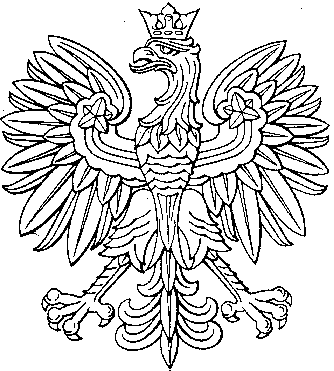 